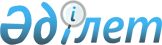 Об объявлении чрезвычайной ситуации природного характера местного масштабаРешение акима Аккольского района Акмолинской области от 16 апреля 2020 года № 4. Зарегистрировано Департаментом юстиции Акмолинской области 16 апреля 2020 года № 7817
      В соответствии с Законом Республики Казахстан от 11 апреля 2014 года "О гражданской защите", постановлением Правительства Республики Казахстан от 2 июля 2014 года № 756 "Об установлении классификации чрезвычайных ситуаций природного и техногенного характера", на основании протокола внеочередного оперативного заседания районной комиссии по предупреждению и ликвидации чрезвычайных ситуаций от 8 апреля 2020 года № 2, аким Аккольского района РЕШИЛ:
      1. Объявить на территории Аккольского района Акмолинской области чрезвычайную ситуацию природного характера местного масштаба.
      2. Руководителем ликвидации чрезвычайной ситуации назначить заместителя акима Аккольского района Елисеева В.В. и поручить провести соответствующие мероприятия, вытекающие из данного решения.
      3. Контроль за исполнением настоящего решения возложить на заместителя акима Аккольского района Елисеева В.В.
      4. Действие настоящего решения распространяется на правоотношения, возникшие с 8 апреля 2020 года.
      5. Настоящее решение вступает в силу со дня государственной регистрации в Департаменте юстиции Акмолинской области и вводится в действие со дня официального опубликования.
					© 2012. РГП на ПХВ «Институт законодательства и правовой информации Республики Казахстан» Министерства юстиции Республики Казахстан
				
      Аким Аккольского района

А.Каиржанов
